附件1中小学教师资格考试网上报名及缴费流程图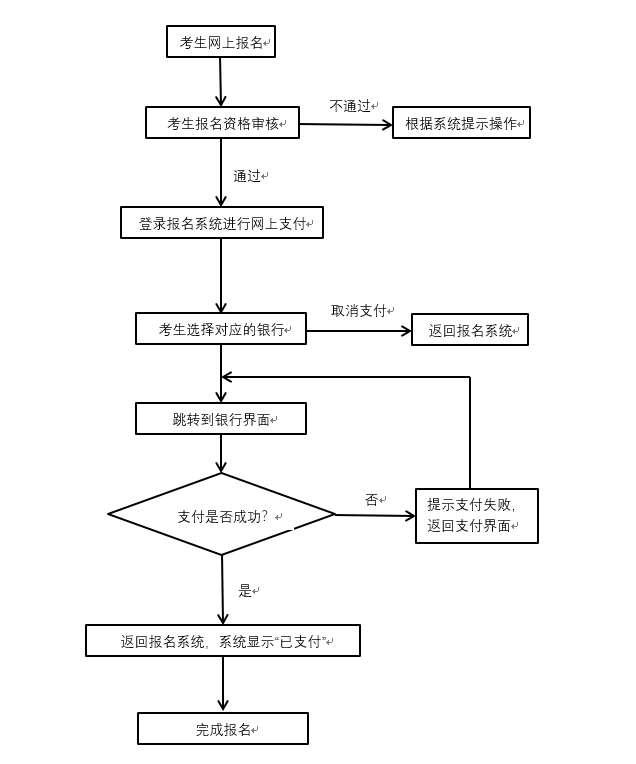 附件2在校学籍证明兹有学生      　     , 性别     ,       年    月出生，身份证号             　          ，学号       　           ，是我校                （院）                 　专业的普通高校全日制专科/本科/研究生在校学生，该生于        年       月入学，学制　　     年。若该生在校期间顺利完成学业，达到学校相关要求，将于       年	     月毕业，取得毕业证书。特此证明。                             大学（学院）学籍管理部门                               （盖章）                                  年    月   日注：1. 本证明由考生所在学校学籍管理部门盖章后生效，二级学院盖章无效;2. 如因学籍证明信息差错造成的遗留问题由考生及所在院校负责;3. 报名资格审核确认时，须提交此证明原件，复印件无效。附件3黄石市中小学教师资格考试报名网上审核系统操作指南一、微信扫码登录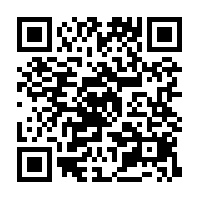 登录页面：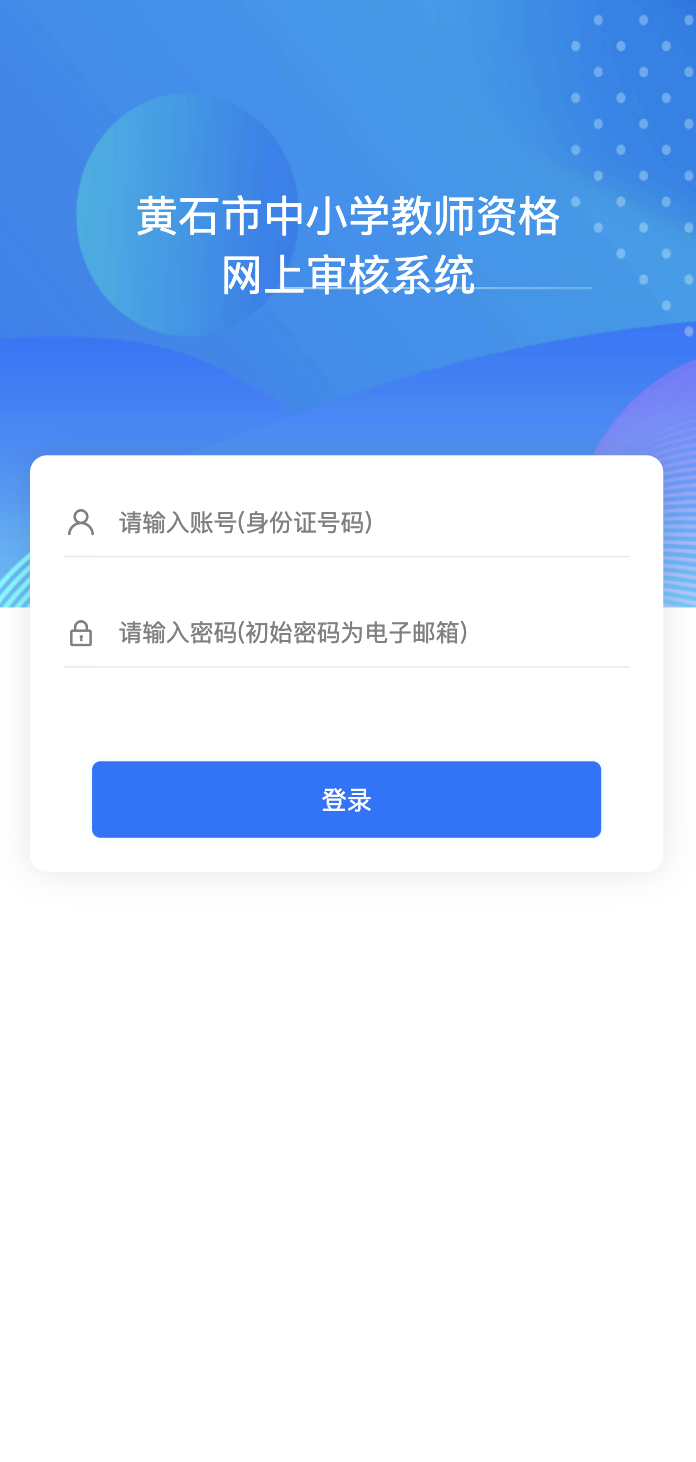 账号密码：请使用身份证号作为帐号，初始密码为电子邮箱，然后进入系统。二、短信核验首次登录请根据系统提示完成短信核验。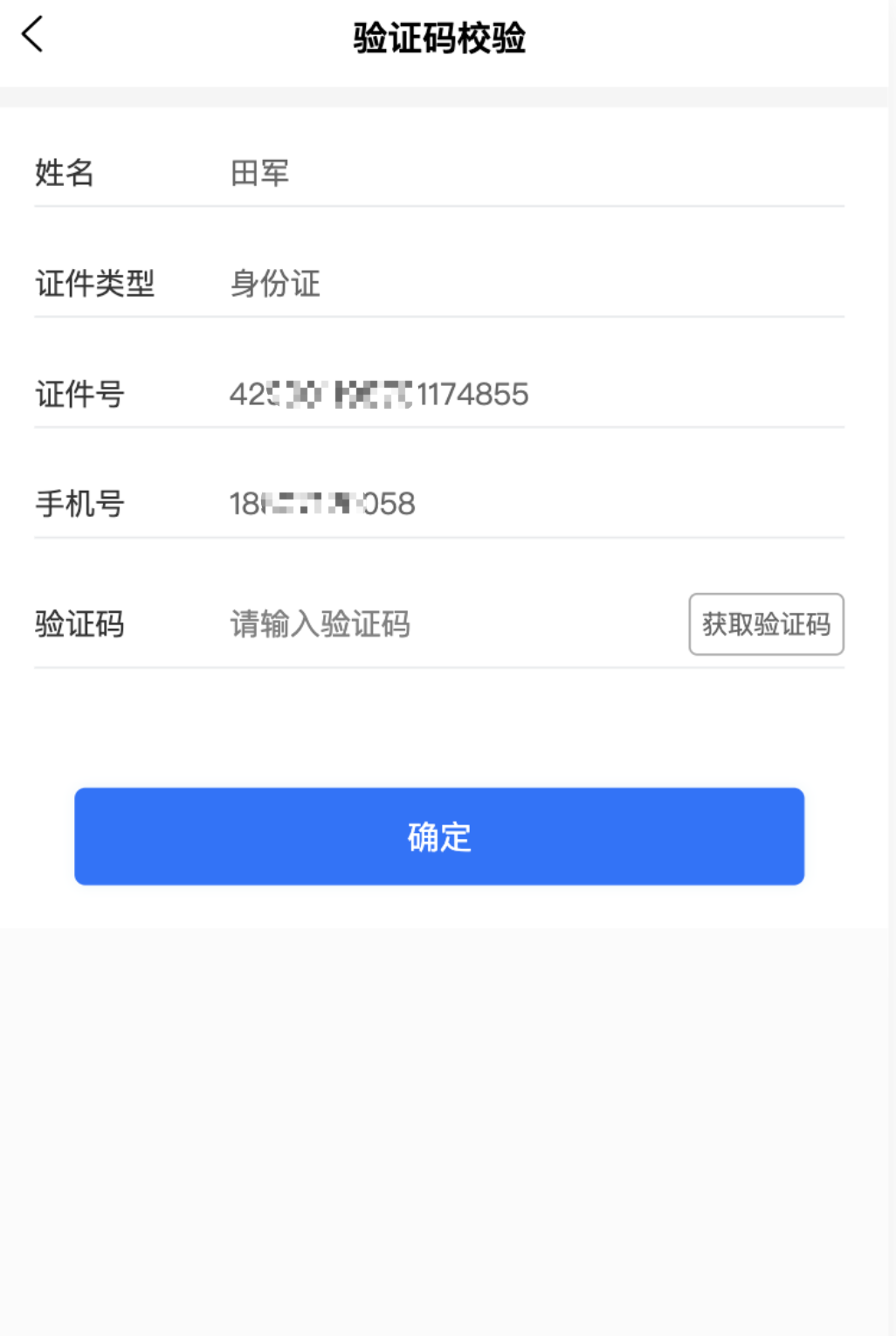 三、上传材料并提交考生登录后根据报名须知中的报考条件上传所需材料并提交审核，提交后请及时关注短信通知中的审核结果。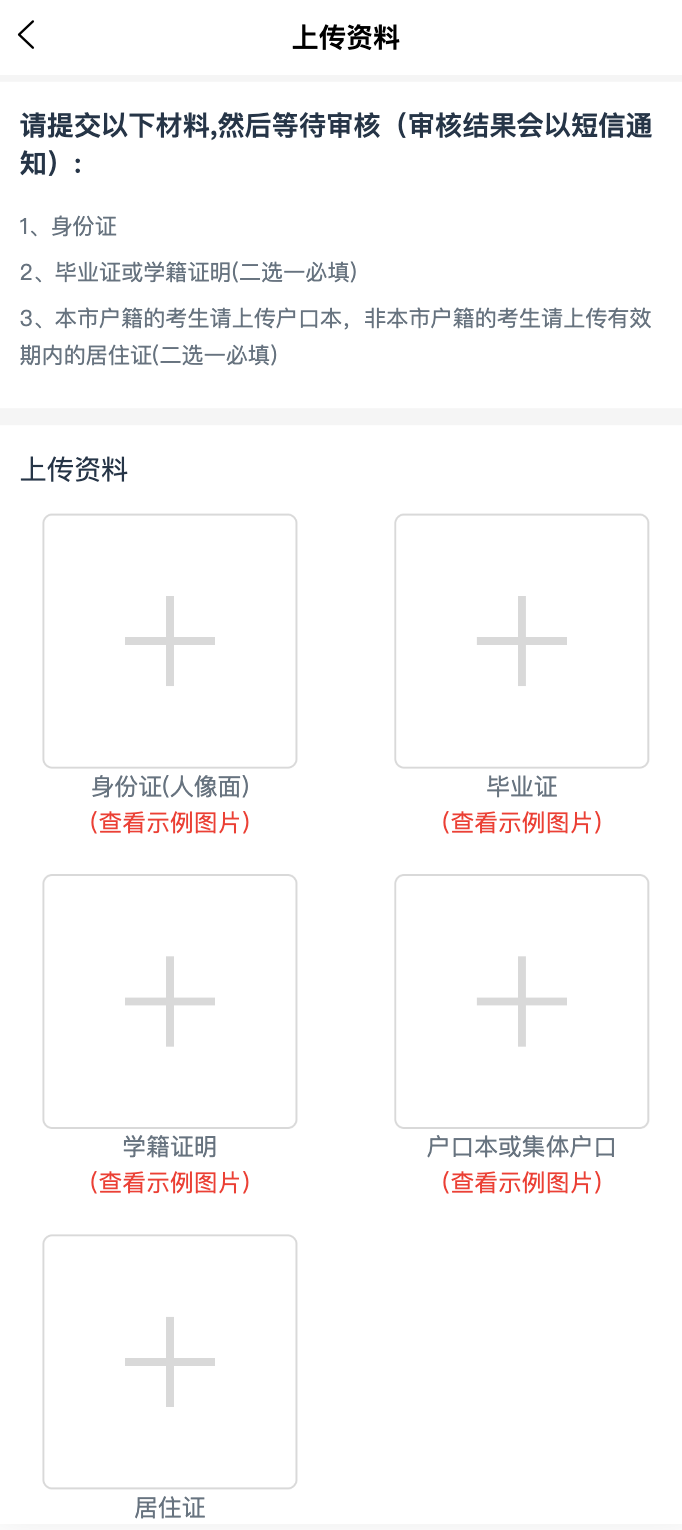 注意：请各位考生上传材料到黄石市中小学教师资格网上审核系统系统后，务必关注在中国教育考试网（ntce.neea.edu.cn）中的审核状态。如审核状态为“不通过”，请重新提交报考信息，等待审核。否则审核系统中因看不到您的报考信息，无法审核。附件4中小学教师资格考试报名在线支付方式一、在线支付银行列表二、支付宝在线支付序号名称1招商银行2建设银行3工商银行4平安银行5民生银行6兴业银行7农业银行8广东发展银行9北京银行10邮政银行11华夏银行12交通银行13浦发银行14光大银行15北京农村商业银行16渤海银行17中信银行18中国银行19上海银行20银联支付